2019年９月英会話サロン English Café” 月会費：8,000円（月４回）12,000円（朝　or 夜　+ 土曜日　取り放題）　16,000円（全て取り放題）　or 1回3,000円Sun.Mon.Mon.Tue.Tue.Wed.ThursThursFri.Sat.Sat.1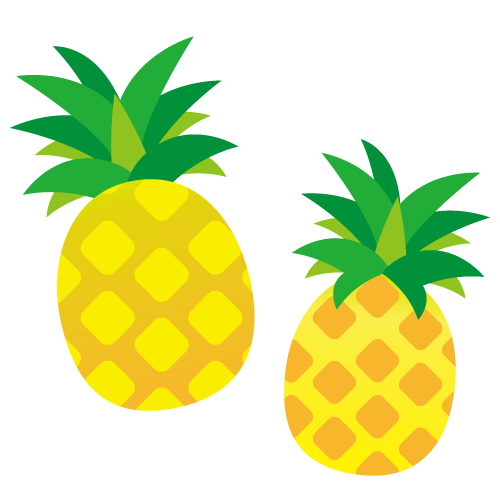 2239:30 – 11:00 英会話(B/C)  Sam19:30 – 21:00            Kurtお仕事帰りの英会話39:30 – 11:00 英会話(B/C)  Sam19:30 – 21:00            Kurtお仕事帰りの英会話410:00 – 11:30  英会話(A)     Sam11:30 – 13:00  英会話(B/C)   Sam59:30 – 11:00 英会話(B/C)  Sam19:30 – 21:00 TOEICめざせ８００点！ 　Yuri59:30 – 11:00 英会話(B/C)  Sam19:30 – 21:00 TOEICめざせ８００点！ 　Yuri６10:00 – 11:30  英会話(A)   Sam11:30 – 13:00  英会話(B/C) Sam７16:00– 17:30  IanBusiness English Café７16:00– 17:30  IanBusiness English Café812:30-14:00英語でGospelを歌おう   14:00-17:00♪Session@JETS99109:30 – 11:00 英会話(B/C)  Sam19:30 – 21:00            Kurtお仕事帰りの英会話109:30 – 11:00 英会話(B/C)  Sam19:30 – 21:00            Kurtお仕事帰りの英会話1110:00 – 11:30  英会話(A)     Sam11:30 – 13:00  英会話(B/C)   Sam129:30 – 11:00 英会話(B/C)  Sam19:30 – 21:00 TOEICめざせ８００点！新田先生129:30 – 11:00 英会話(B/C)  Sam19:30 – 21:00 TOEICめざせ８００点！新田先生1310:00 – 11:30  英会話(A)   Sam11:30 – 13:00  英会話(B/C) Sam1416:00 – 17:00  IanBusiness English Café1416:00 – 17:00  IanBusiness English Café15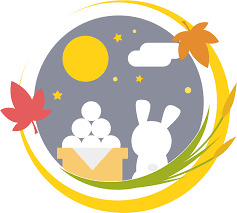 16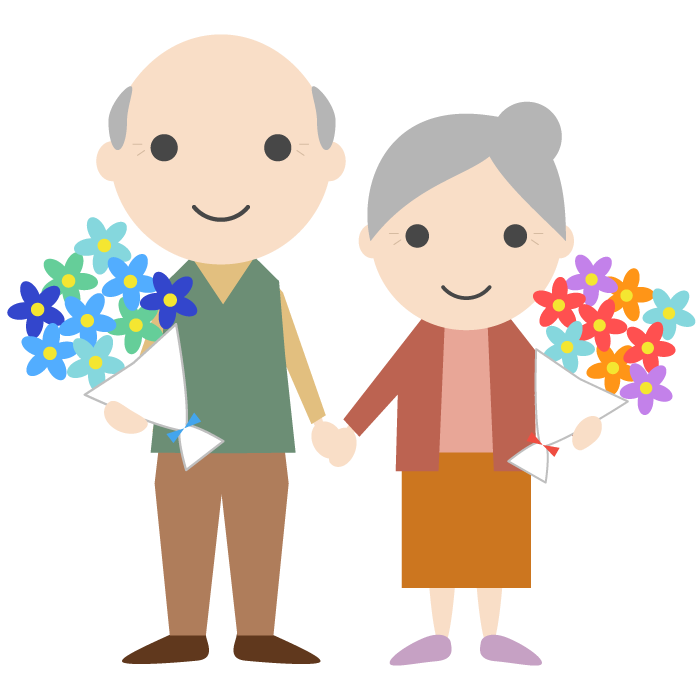 179:30 – 11:00 英会話(B/C)  Sam19:30 – 21:00            Kurtお仕事帰りの英会話179:30 – 11:00 英会話(B/C)  Sam19:30 – 21:00            Kurtお仕事帰りの英会話1810:00 – 11:30  英会話(A)     Sam11:30 – 13:00  英会話(B/C)   Sam1810:00 – 11:30  英会話(A)     Sam11:30 – 13:00  英会話(B/C)   Sam1810:00 – 11:30  英会話(A)     Sam11:30 – 13:00  英会話(B/C)   Sam199:30 – 11:00 英会話(B/C)  Sam19:30 – 21:00 TOEICめざせ８００点！ 　Yuri2010:00 – 11:30  英会話(A)   Sam11:30 – 13:00  英会話(B/C) Sam2116:00 – 17:00  IanBusiness English Café2116:00 – 17:00  IanBusiness English Café2223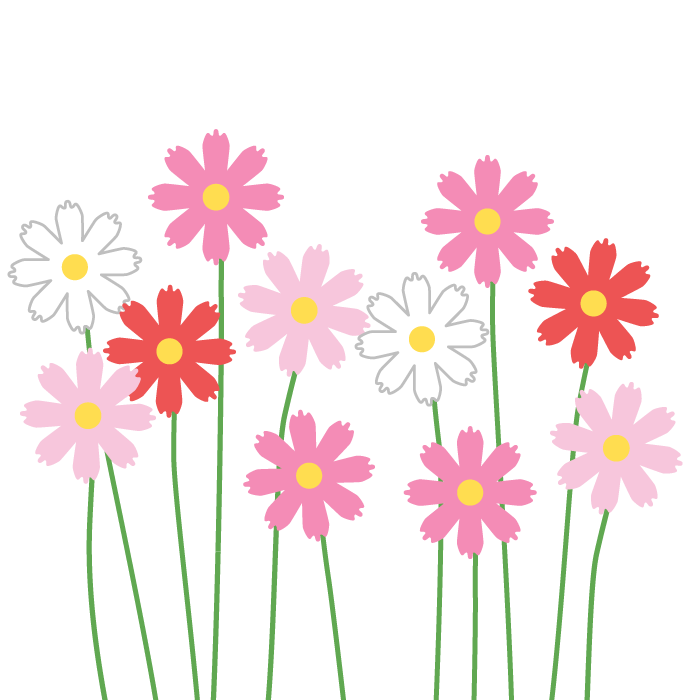 23249:30 – 11:00 英会話(B/C)  Sam19:30 – 21:00            Kurtお仕事帰りの英会話249:30 – 11:00 英会話(B/C)  Sam19:30 – 21:00            Kurtお仕事帰りの英会話2510:00 – 11:30  英会話(A)     Sam11:30 – 13:00  英会話(B/C)   Sam269:30 – 11:00 英会話(B/C)  Sam19:30 – 21:00 TOEICめざせ８００点！ 　Yuri269:30 – 11:00 英会話(B/C)  Sam19:30 – 21:00 TOEICめざせ８００点！ 　Yuri2710:00 – 11:30  英会話(A)   Sam11:30 – 13:00  英会話(B/C) Sam2710:00 – 11:30  英会話(A)   Sam11:30 – 13:00  英会話(B/C) Sam2816:00 – 17:00  IanBusiness English Café29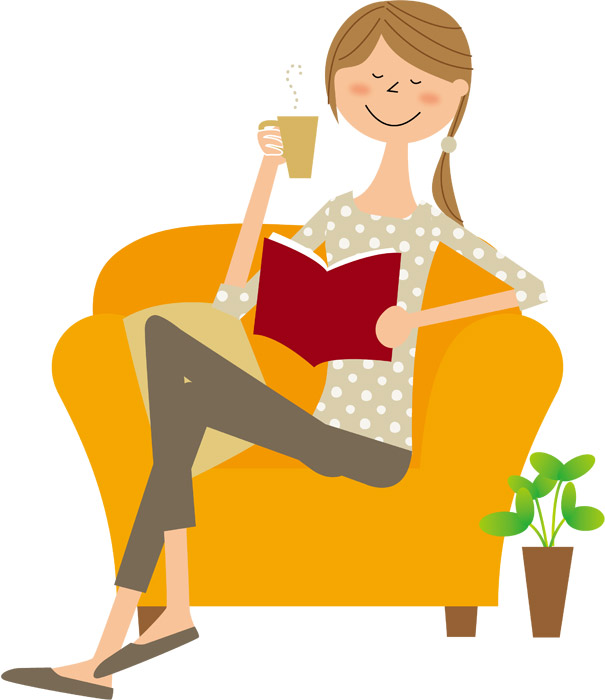 30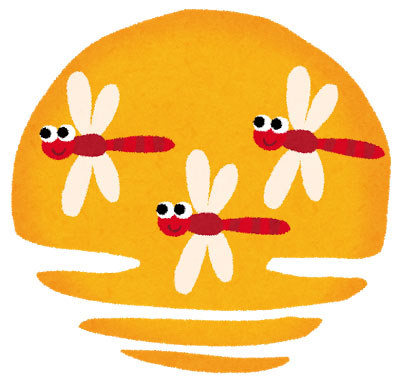 30 お知らせ：1)英語でJazzを歌おう！： 秋期生受付中！　 グループ/プライベートレッスンをご希望されます方は伊藤まで。　初めての方も、ぜひ！2)JETS Gospel Choir：  ただいま、メンバー募集中！  毎月第二日曜日　１２：３０－１４：００　　　担当：　Ｌａｒｒｙ　Ｒａｎｓｏｍｅ／大久保和慧　　西宮北口の音楽会にエントリーすることを目指しています！　毎回、英語の発音/意味、リズムなど、気づきがいっぱいです！ 3)Gospel & Session:  　9月8日(日）   １２：３０－１４：００　　　担当：　Ｌａｒｒｙ　Ｒａｎｓｏｍｅ／大久保和慧 １４：００－１７：００　池田奈央（ｐ）、近藤哲生(b)、Larry Ransome(d) お知らせ：1)英語でJazzを歌おう！： 秋期生受付中！　 グループ/プライベートレッスンをご希望されます方は伊藤まで。　初めての方も、ぜひ！2)JETS Gospel Choir：  ただいま、メンバー募集中！  毎月第二日曜日　１２：３０－１４：００　　　担当：　Ｌａｒｒｙ　Ｒａｎｓｏｍｅ／大久保和慧　　西宮北口の音楽会にエントリーすることを目指しています！　毎回、英語の発音/意味、リズムなど、気づきがいっぱいです！ 3)Gospel & Session:  　9月8日(日）   １２：３０－１４：００　　　担当：　Ｌａｒｒｙ　Ｒａｎｓｏｍｅ／大久保和慧 １４：００－１７：００　池田奈央（ｐ）、近藤哲生(b)、Larry Ransome(d) お知らせ：1)英語でJazzを歌おう！： 秋期生受付中！　 グループ/プライベートレッスンをご希望されます方は伊藤まで。　初めての方も、ぜひ！2)JETS Gospel Choir：  ただいま、メンバー募集中！  毎月第二日曜日　１２：３０－１４：００　　　担当：　Ｌａｒｒｙ　Ｒａｎｓｏｍｅ／大久保和慧　　西宮北口の音楽会にエントリーすることを目指しています！　毎回、英語の発音/意味、リズムなど、気づきがいっぱいです！ 3)Gospel & Session:  　9月8日(日）   １２：３０－１４：００　　　担当：　Ｌａｒｒｙ　Ｒａｎｓｏｍｅ／大久保和慧 １４：００－１７：００　池田奈央（ｐ）、近藤哲生(b)、Larry Ransome(d) お知らせ：1)英語でJazzを歌おう！： 秋期生受付中！　 グループ/プライベートレッスンをご希望されます方は伊藤まで。　初めての方も、ぜひ！2)JETS Gospel Choir：  ただいま、メンバー募集中！  毎月第二日曜日　１２：３０－１４：００　　　担当：　Ｌａｒｒｙ　Ｒａｎｓｏｍｅ／大久保和慧　　西宮北口の音楽会にエントリーすることを目指しています！　毎回、英語の発音/意味、リズムなど、気づきがいっぱいです！ 3)Gospel & Session:  　9月8日(日）   １２：３０－１４：００　　　担当：　Ｌａｒｒｙ　Ｒａｎｓｏｍｅ／大久保和慧 １４：００－１７：００　池田奈央（ｐ）、近藤哲生(b)、Larry Ransome(d) お知らせ：1)英語でJazzを歌おう！： 秋期生受付中！　 グループ/プライベートレッスンをご希望されます方は伊藤まで。　初めての方も、ぜひ！2)JETS Gospel Choir：  ただいま、メンバー募集中！  毎月第二日曜日　１２：３０－１４：００　　　担当：　Ｌａｒｒｙ　Ｒａｎｓｏｍｅ／大久保和慧　　西宮北口の音楽会にエントリーすることを目指しています！　毎回、英語の発音/意味、リズムなど、気づきがいっぱいです！ 3)Gospel & Session:  　9月8日(日）   １２：３０－１４：００　　　担当：　Ｌａｒｒｙ　Ｒａｎｓｏｍｅ／大久保和慧 １４：００－１７：００　池田奈央（ｐ）、近藤哲生(b)、Larry Ransome(d) お知らせ：1)英語でJazzを歌おう！： 秋期生受付中！　 グループ/プライベートレッスンをご希望されます方は伊藤まで。　初めての方も、ぜひ！2)JETS Gospel Choir：  ただいま、メンバー募集中！  毎月第二日曜日　１２：３０－１４：００　　　担当：　Ｌａｒｒｙ　Ｒａｎｓｏｍｅ／大久保和慧　　西宮北口の音楽会にエントリーすることを目指しています！　毎回、英語の発音/意味、リズムなど、気づきがいっぱいです！ 3)Gospel & Session:  　9月8日(日）   １２：３０－１４：００　　　担当：　Ｌａｒｒｙ　Ｒａｎｓｏｍｅ／大久保和慧 １４：００－１７：００　池田奈央（ｐ）、近藤哲生(b)、Larry Ransome(d) お知らせ：1)英語でJazzを歌おう！： 秋期生受付中！　 グループ/プライベートレッスンをご希望されます方は伊藤まで。　初めての方も、ぜひ！2)JETS Gospel Choir：  ただいま、メンバー募集中！  毎月第二日曜日　１２：３０－１４：００　　　担当：　Ｌａｒｒｙ　Ｒａｎｓｏｍｅ／大久保和慧　　西宮北口の音楽会にエントリーすることを目指しています！　毎回、英語の発音/意味、リズムなど、気づきがいっぱいです！ 3)Gospel & Session:  　9月8日(日）   １２：３０－１４：００　　　担当：　Ｌａｒｒｙ　Ｒａｎｓｏｍｅ／大久保和慧 １４：００－１７：００　池田奈央（ｐ）、近藤哲生(b)、Larry Ransome(d) お知らせ：1)英語でJazzを歌おう！： 秋期生受付中！　 グループ/プライベートレッスンをご希望されます方は伊藤まで。　初めての方も、ぜひ！2)JETS Gospel Choir：  ただいま、メンバー募集中！  毎月第二日曜日　１２：３０－１４：００　　　担当：　Ｌａｒｒｙ　Ｒａｎｓｏｍｅ／大久保和慧　　西宮北口の音楽会にエントリーすることを目指しています！　毎回、英語の発音/意味、リズムなど、気づきがいっぱいです！ 3)Gospel & Session:  　9月8日(日）   １２：３０－１４：００　　　担当：　Ｌａｒｒｙ　Ｒａｎｓｏｍｅ／大久保和慧 １４：００－１７：００　池田奈央（ｐ）、近藤哲生(b)、Larry Ransome(d)